  Об утверждении Положения о межведомственной комиссии по признанию помещения жилым помещением, жилого помещения непригодным для проживания и многоквартирного дома аварийным и подлежащим сносу или реконструкции, находящихся на территории Чукальского сельского поселения  Шемуршинского района Чувашской Республики"     Руководствуясь Жилищным кодексом Российской Федерации, постановлением Правительства Российской Федерации от 28.01.2006 N 47 "Об утверждении Положения о признании помещения жилым помещением, жилого помещения непригодным для проживания, многоквартирного дома аварийным и подлежащим сносу или реконструкции, садового дома жилым домом и жилого дома садовым домом", администрация Чукальского сельского поселения  Шемуршинского района Чувашской Республики постановляет:      1. Утвердить Положение о межведомственной комиссии по признанию помещения жилым помещением, жилого помещения непригодным для проживания и многоквартирного дома аварийным и подлежащим сносу или реконструкции, находящихся на территории   Чукальского сельского поселения  Шемуршинского района Чувашской Республики, согласно приложению N 1 к настоящему постановлению.     2. Утвердить состав межведомственной комиссии по признанию помещения жилым помещением, жилого помещения непригодным для проживания и многоквартирного дома аварийным и подлежащим сносу или реконструкции, находящихся на территории   Чукальского сельского поселения  Шемуршинского района Чувашской Республики согласно приложению N 2 к настоящему постановлению.     3. Контроль за выполнением настоящего постановления возлагаю на себя.      4. Настоящее постановление вступает в силу после его официального опубликования.Глава Чукальского сельского поселенияШемуршинского района Чувашской Республики  	                                            Г.П.Чугунов                                                                                                                                       Приложение №1
                                                                                                          к постановлению администрации
                                                                                                                Чукальского сельского поселения                                                                                                                                         Шемуршинского района Чувашской                                                                       	                                                                                                                 Республики от 23.09.2021 №25                                                                  Положение
о межведомственной комиссии по признанию помещения жилым помещением, жилого помещения непригодным для проживания и многоквартирного дома аварийным и подлежащим сносу или реконструкции, находящихся на территории   Чукальского сельского поселения  Шемуршинского района Чувашской Республики                                                         I. Общие положения1.1. Положение о межведомственной комиссии по признанию помещения жилым помещением, жилого помещения непригодным для проживания и многоквартирного дома аварийным и подлежащим сносу или реконструкции, находящихся на территории   Чукальского сельского поселения  Шемуршинского района Чувашской Республики (далее - Положение), определяет функции, задачи и организацию работы указанной комиссии.1.2. Межведомственная комиссия по признанию помещения жилым помещением, жилого помещения непригодным для проживания и многоквартирного дома аварийным и подлежащим сносу или реконструкции (далее - Комиссия) образована в целях оценки жилых помещений жилищного фонда Российской Федерации, многоквартирных домов, находящихся в федеральной собственности, муниципального жилищного фонда и частного жилищного фонда, находящихся на территории   Чукальского сельского поселения  Шемуршинского района Чувашской Республики, на соответствие требованиям, предъявляемым к жилым помещениям, за исключением случаев необходимости оценки и обследования помещения в целях признания жилого помещения пригодным (непригодным) для проживания граждан, а также многоквартирного дома аварийным и подлежащим сносу или реконструкции в течение 5 лет со дня выдачи разрешения о вводе многоквартирного дома в эксплуатацию.1.3. Комиссия в своей деятельности руководствуется Конституцией Российской Федерации, Федеральными законами и иными нормативными правовыми актами Российской Федерации, постановлением Правительства Российской Федерации от 28.01.2006 N 47 "Об утверждении Положения о признании помещения жилым помещением, жилого помещения непригодным для проживания, многоквартирного дома аварийным и подлежащим сносу или реконструкции, садового дома жилым домом и жилого дома садовым домом" (далее - постановление Правительства РФ от 28.01.2006 N 47), Конституцией Чувашской Республики, законами и иными нормативными правовыми актами Чувашской Республики, постановлениями и распоряжениями администрации Чукальского сельского поселения  Шемуршинского района Чувашской Республики, а также настоящим Положением.1.4. Заключение Комиссии может быть обжаловано заинтересованными лицами в судебном порядке.1.5. Действие Положения не распространяется на жилые помещения, расположенные в объектах капитального строительства, ввод в эксплуатацию которых и постановка на государственный учет не осуществлены в соответствии с Градостроительным кодексом Российской Федерации.1.6. Состав Комиссии утверждается постановлением администрации Чукальского сельского поселения  Шемуршинского района Чувашской Республики.                                            II. Основные задачи Комиссии2.1. Рассмотрение вопросов о признании помещения соответствующим (не соответствующим) требованиям, предъявляемым к жилому помещению, жилого помещения непригодным для проживания и многоквартирного дома аварийным и подлежащим сносу.2.2. Контроль за исполнением решений Комиссии.                                                III. Полномочия Комиссии3.1. Взаимодействует с федеральными органами государственной власти, органами государственной власти Чувашской Республики, организациями, учреждениями, предприятиями по вопросам, относящимся к компетенции Комиссии.3.2. Запрашивает необходимую информацию по вопросам, относящимся к компетенции Комиссии, в том числе:а) сведения из Единого государственного реестра недвижимости;б) технический паспорт жилого помещения, а для нежилых помещений - технический план;в) заключения (акты) соответствующих органов государственного надзора (контроля) в случае, если представление указанных документов признано необходимым для принятия решения о признании жилого помещения соответствующим (не соответствующим) установленным в постановлении Правительства РФ от 28.01.2006 N 47 требованиям.3.3. Комиссия вправе запрашивать документы, указанные в пункте 3.2 настоящего Положения, в органах жилищного надзора, государственного контроля и надзора в сферах санитарно-эпидемиологической, пожарной, экологической и иной безопасности, защиты прав потребителей и благополучия человека.3.4. По результатам работы Комиссия принимает одно из следующих решений об оценке соответствия помещений и многоквартирных домов установленным в постановлении Правительства РФ от 28.01.2006 N 47 требованиям:о соответствии помещения требованиям, предъявляемым к жилому помещению, и его пригодности для проживания;о выявлении оснований для признания помещения подлежащим капитальному ремонту, реконструкции или перепланировке (при необходимости с технико-экономическим обоснованием) с целью приведения утраченных в процессе эксплуатации характеристик жилого помещения в соответствие с установленными в постановлении Правительства РФ от 28.01.2006 N 47 требованиями;о выявлении оснований для признания помещения непригодным для проживания;о выявлении оснований для признания многоквартирного дома аварийным и подлежащим реконструкции.о выявлении оснований для признания многоквартирного дома аварийным и подлежащим сносу.об отсутствии оснований для признания многоквартирного дома аварийным и подлежащим сносу или реконструкции.3.5. В ходе работы Комиссия вправе назначить дополнительные обследования и испытания, результаты которых приобщаются к документам, ранее представленным на рассмотрение Комиссии.                                          IV. Организация работы Комиссии4.1. Комиссия на основании заявления собственника помещения, федерального органа исполнительной власти, осуществляющего полномочия собственника в отношении оцениваемого имущества, правообладателя или гражданина (нанимателя), либо на основании заключения органов государственного надзора (контроля) по вопросам, отнесенным к их компетенции, либо на основании заключения экспертизы жилого помещения, проведенной в соответствии с постановлением Правительства Российской Федерации от 21 августа 2019 г. N 1082 "Об утверждении Правил проведения экспертизы жилого помещения, которому причинен ущерб, подлежащий возмещению в рамках программы организации возмещения ущерба, причиненного расположенным на территориях субъектов Российской Федерации жилым помещениям граждан, с использованием механизма добровольного страхования, методики определения размера ущерба, подлежащего возмещению в рамках программы организации возмещения ущерба, причиненного расположенным на территориях субъектов Российской Федерации жилым помещениям граждан, с использованием механизма добровольного страхования за счет страхового возмещения и помощи, предоставляемой за счет средств бюджетов бюджетной системы Российской Федерации, и о внесении изменений в Положение о признании помещения жилым помещением, жилого помещения непригодным для проживания, многоквартирного дома аварийным и подлежащим сносу или реконструкции, садового дома жилым домом и жилого дома садовым домом", либо на основании сформированного и утвержденного субъектом Российской Федерации на основании сведений из Единого государственного реестра недвижимости, полученных с использованием единой системы межведомственного электронного взаимодействия и подключаемых к ней региональных систем межведомственного электронного взаимодействия, сводного перечня объектов (жилых помещений), находящихся в границах зоны чрезвычайной ситуации (далее - сводный перечень объектов (жилых помещений), проводит оценку соответствия помещения установленным в настоящем Положении требованиям и принимает решения в порядке, предусмотренном пунктом 4.8. настоящего Положения.Собственник, правообладатель или наниматель жилого помещения, которое получило повреждения в результате чрезвычайной ситуации и при этом не включено в сводный перечень объектов (жилых помещений), вправе подать в Комиссию заявление, предусмотренное абзацем первым настоящего пункта.4.2. Для рассмотрения вопроса о пригодности (непригодности) помещения для проживания и признания многоквартирного дома аварийным заявитель представляет в Комиссию следующие документы:а) заявление о признании помещения жилым помещением или жилого помещения непригодным для проживания и (или) многоквартирного дома аварийным и подлежащим сносу или реконструкции;б) копии правоустанавливающих документов на жилое помещение, право на которое не зарегистрировано в Едином государственном реестре недвижимости;в) в отношении нежилого помещения для признания его в дальнейшем жилым помещением - проект реконструкции нежилого помещения;г) заключение специализированной организации, проводившей обследование многоквартирного дома, - в случае постановки вопроса о признании многоквартирного дома аварийным и подлежащим сносу или реконструкции;д) заключение специализированной организации по результатам обследования элементов ограждающих и несущих конструкций жилого помещения - в случае если предоставление такого заключения является необходимым для принятия решения о признании жилого помещения соответствующим (не соответствующим) установленным в настоящем Положении требованиям;е) заявления, письма, жалобы граждан на неудовлетворительные условия проживания - по усмотрению заявителя.Заявитель вправе представить заявление и прилагаемые к нему документы на бумажном носителе лично или посредством почтового отправления с уведомлением о вручении либо в форме электронных документов с использованием федеральной государственной информационной системы "Единый портал государственных и муниципальных услуг (функций)" (далее - единый портал), регионального портала государственных и муниципальных услуг (при его наличии) или посредством многофункционального центра предоставления государственных и муниципальных услуг.Заявление, подаваемое в форме электронного документа, подписывается заявителем простой электронной подписью, а прилагаемые к нему электронные документы должны быть подписаны должностными лицами органов (организаций), выдавших эти документы, усиленной квалифицированной электронной подписью (если законодательством Российской Федерации для подписания таких документов не установлен иной вид электронной подписи).Заявитель вправе представить в Комиссию указанные в пункте 3.2. настоящего Положения документы и информацию по своей инициативе.4.2.1. В случае если заявителем выступает орган государственного надзора (контроля), указанный орган представляет в Комиссию свое заключение, после рассмотрения которого комиссия предлагает собственнику помещения представить документы, указанные в пункте 4.2. настоящего Положения.В случае если Комиссия проводит оценку на основании сводного перечня объектов (жилых помещений), представление документов, предусмотренных пунктом 4.2. настоящего Положения, не требуется.4.2.2. Собственник жилого помещения (уполномоченное им лицо) привлекается к работе в Комиссии с правом совещательного голоса и подлежит уведомлению о времени и месте заседания Комиссии в письменной форме не менее чем за три дня до дня заседания Комиссии. Уведомление направляется по адресу, указанному в заявлении.4.3. Комиссия рассматривает поступившее заявление, или заключение органа государственного надзора (контроля), или заключение экспертизы жилого помещения, предусмотренное абзацем первым пункта 4.1. настоящего Положения, в течение 30 календарных дней с даты регистрации, а сводный перечень объектов (жилых помещений) или поступившее заявление собственника, правообладателя или нанимателя жилого помещения, которое получило повреждения в результате чрезвычайной ситуации и при этом не включено в сводный перечень объектов (жилых помещений), предусмотренные пунктом 4.1. настоящего Положения, - в течение 20 календарных дней с даты регистрации и принимает решение (в виде заключения), указанное в 3.4. настоящего Положения, либо решение о проведении дополнительного обследования оцениваемого помещения.4.4. В случае непредставления заявителем документов, предусмотренных пунктом 4.2. настоящего Положения, и невозможности их истребования на основании межведомственных запросов с использованием единой системы межведомственного электронного взаимодействия и подключаемых к ней региональных систем межведомственного электронного взаимодействия Комиссия возвращает без рассмотрения заявление и соответствующие документы в течение 15 календарных дней со дня истечения срока, предусмотренного пунктом 4.3. настоящего Положения.4.5. Деятельностью Комиссии руководит председатель Комиссии, который:а) осуществляет общее руководство работой Комиссии;б) определяет дату и время проведения заседания Комиссии;в) дает поручения членам Комиссии, связанные с ее деятельностью;г) председательствует на заседаниях Комиссии.В случае временного отсутствия председателя Комиссии обязанности председателя осуществляет заместитель председателя Комиссии.4.6. Заместитель председателя Комиссии:4.6.1. Формирует повестку дня заседания Комиссии по согласованию с председателем Комиссии.4.6.2. Осуществляет контроль за подготовкой и исполнением принятых Комиссией решений.4.6.3. Готовит планы работы Комиссии и контролирует их исполнение.4.7. Секретарь Комиссии:4.7.1. Информирует членов Комиссии о дате, времени и повестке дня заседания Комиссии.4.7.2. Уведомляет собственника (уполномоченное им лицо) о времени и месте заседания Комиссии.4.7.3. Готовит материалы на рассмотрение Комиссии.4.7.4. Ведет протокол заседания Комиссии.4.7.5. Оформляет акт обследования и заключение Комиссии.4.7.6. Обеспечивает учет и хранение документов, в том числе протоколов заседаний Комиссии.4.7.7. Направляет заключение Комиссии в администрацию Чукальского сельского поселения Шемуршинского района Чувашской Республики для принятия решения и издания постановления администрации Чукальского сельского поселения Шемуршинского района Чувашской Республики с указанием о дальнейшем использовании помещения, сроках отселения физических и юридических лиц в случае признания дома аварийным и подлежащим сносу или реконструкции или о признании необходимости проведения ремонтно-восстановительных работ.4.7.8. Обеспечивает исполнение пунктов 4.15., 4.16. настоящего Положения.4.8. Комиссия правомочна принимать решение (имеет кворум), если в заседании комиссии принимают участие не менее половины общего числа ее членов, в том числе все представители органов государственного надзора (контроля), органов архитектуры, градостроительства и соответствующих организаций, эксперты, включенные в состав комиссии.Решение принимается большинством голосов членов комиссии. Если число голосов "за" и "против" при принятии решения равно, решающим является голос председателя Комиссии. В случае несогласия с принятым решением члены Комиссии вправе выразить свое особое мнение в письменной форме и приложить его к заключению.4.9. Решения Комиссии, указанные в пунктах 3.4. настоящего Положения, оформляются в виде заключения. В случае обследования помещения Комиссия составляет акт обследования помещения.4.10. Решение о назначении дополнительного обследования и (или) испытания, предусмотренное пунктом 3.5 настоящего Положения, оформляется протоколом заседания Комиссии.4.11. Заключение и акт обследования составляются в трех экземплярах, которые подписываются членами Комиссии.4.12. Протокол заседания Комиссии подписывается председателем Комиссии. В случае временного отсутствия председателя Комиссии протокол подписывается заместителем председателя Комиссии.4.13. Два экземпляра заключения, указанного в пункте 4.9 настоящего Положения, в 3-дневный срок направляются Комиссией в администрацию Чукальского сельского поселения  Шемуршинского района Чувашской Республики для последующего принятия решения о признании помещения жилым помещением, жилого помещения пригодным (непригодным) для проживания граждан, а также многоквартирного дома аварийным и подлежащим сносу или реконструкции, и направления заявителю и (или) в орган государственного жилищного надзора (муниципального жилищного контроля) по месту нахождения соответствующего помещения или многоквартирного дома.4.14. На основании полученного заключения администрация Чукальского сельского поселения  Шемуршинского района Чувашской Республики в течение 30 календарных дней со дня получения заключения, а в случае обследования жилых помещений, получивших повреждения в результате чрезвычайной ситуации, - в течение 10 календарных дней со дня получения заключения принимает решение, предусмотренное пунктом 4.13 настоящего Положения, и издает постановление с указанием о дальнейшем использовании помещения, сроках отселения физических и юридических лиц в случае признания дома аварийным и подлежащим сносу или реконструкции или о признании необходимости проведения ремонтно-восстановительных работ.4.15. Администрация Чукальского сельского поселения  Шемуршинского района Чувашской Республики в 5-дневный срок со дня принятия решения, предусмотренного подпунктом 4.14 настоящего Положения, направляет в письменной или электронной форме с использованием информационно-телекоммуникационных сетей общего пользования, в том числе информационно-телекоммуникационной сети "Интернет", включая единый портал или региональный портал государственных и муниципальных услуг (при его наличии), по 1 экземпляру постановления и заключения Комиссии заявителю, а также в случае признания жилого помещения непригодным для проживания и многоквартирного дома аварийным и подлежащим сносу или реконструкции - в орган государственного жилищного надзора (муниципального жилищного контроля) по месту нахождения такого помещения или дома.4.16. В случае выявления оснований для признания жилого помещения непригодным для проживания вследствие наличия вредного воздействия факторов среды обитания, представляющих особую опасность для жизни и здоровья человека, либо представляющих угрозу разрушения здания по причине его аварийного состояния или по основаниям, предусмотренным пунктом 36 постановления Правительства РФ от 28.01.2006 N 47, решение, предусмотренное пунктом 3.4. настоящего Положения, направляется в соответствующий федеральный орган исполнительной власти, орган исполнительной власти субъекта Российской Федерации, орган местного самоуправления, собственнику жилья и заявителю не позднее рабочего дня, следующего за днем оформления решения.Приложение N 2
к постановлению администрации
Чукальского сельского поселения  Шемуршинского района
Чувашской Республики
от 23.09.2021 N  25Состав
межведомственной комиссии по признанию помещения жилым помещением, жилого помещения непригодным для проживания и многоквартирного дома аварийным и подлежащим сносу или реконструкции, находящихся на территории сельских поселений Чукальского сельского поселения  Шемуршинского района Чувашской РеспубликиЧĂВАШ РЕСПУБЛИКИШЁМЁРШЁ   РАЙОНĚ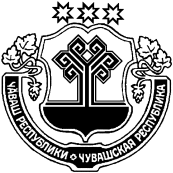 ЧУВАШСКАЯ РЕСПУБЛИКАШЕМУРШИНСКИЙ   РАЙОНЧУКАЛ ЯЛ ПОСЕЛЕНИЙĚНАДМИНИСТРАЦИЙĚЙЫШЁНУ«23»   авăн    2021 ҫ. № 25 Вырас Чукал  ял.АДМИНИСТРАЦИЯЧУКАЛЬСКОГО  СЕЛЬСКОГОПОСЕЛЕНИЯПОСТАНОВЛЕНИЕ«23» сентября  2021 г.  № 25деревня Русские Чукалы Чугунов Г.П.. Глава администрации Чукальского сельского поселения                                     Шемуршинского района Чувашской Республики                 (председатель комиссии)Члены комиссии: Храмова Н.НСпециалист администрации Чукальского сельского поселения Шемуршинского района Чувашской Республики (секретарь комиссии)Михайлов А.Н.Генеральный директор ООО «Шемуршинское районное БТИ»Кокуркин А.А.Начальник отдела строительства и ЖКХ администрации  Шемуршинского района Чувашской Республики (по согласованию)Такмакова О.Б.Начальник территориального отдела Управления Федеральной службы в сфере защиты прав потребителей и благополучия человека  по Чувашской Республике - Чувашии в Батыревском районе                              (по согласованию)Кляжев А.М.Начальник ОНД Шемуршинского района УНД ГУ МЧС по Чувашской Республике (по согласованию)Кузьмин Д.Б. Государственный инспектор Чувашского территориального отдела Приволжского управления Ростехнадзора в Чувашской Республике (по согласованию)Алексеев Д.Г. Старший государственный жилищный инспектор Государственной жилищной инспекции Чувашской Республики (по согласованию)Гаврилов Я.М.Заместитель начальника отдела охраны окружающей среды и регионального государственного экологического надзора                    (по согласованию)